Nº Nº ACTIVIDADFECHAHORALUGAR11Publicación de la convocatoria para el cargo
 de director de mercadeo31/03/201420:00Vía internet22Recepción de documentos02/04/201420:0033Calificación de méritos 03/04/201420:00Vía internet44Publicación de los postulantes admitidos04/04/201419:00Vía internet55Examen de suficiencia y psicotécnico09/04/201420:30Aula 103  calle Cochabamba 6 de Octubre y Potosí 
(F.C.E.F.A.)66Publicación de  resultados de los aprobados 10/04/201419:00vía internet77Entrevista11/04/201419:00Aula 103  calle Cochabamba 6 de Octubre y Potosí 
(F.C.E.F.A.)88Informe final 16/04/201419:00Aula 103  calle Cochabamba 6 de Octubre y Potosí 
(F.C.E.F.A.)99Contratación 18/04/2014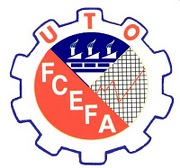 